Duración: 15 días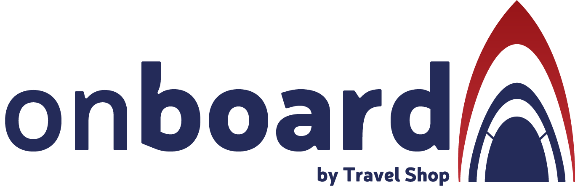 Llegadas especificas: miércoles de mayo a septiembre 2024Nombre del Barco: Holland America Cruise Line VolendamMínimo 2 pasajeros.Servicios compartidos. Día 1.- Calgary – Banff MiercolesLlegue al aeropuerto internacional de Calgary y aborde su traslado a la idílica ciudad de Banff. Regístrese en su hotel y tómese el resto del día para explorar las muchas tiendas, restaurantes y atracciones únicas de la ciudad. Alojamiento.	Día 2.- Banff JuevesDía libre. Descubra lo que una de las ciudades turísticas de montaña más famosas de Canadá tiene para ofrecer. Sugerimos un recorrido por la vida silvestre para ver uno de los muchos animales grandes únicos en sus entornos naturales (incluido en el Travel Shop Pack) o considere una caminata guiada a lo largo de la gran cantidad de senderos que salen de la ciudad o de los senderos cercanos a lo largo de la carretera. Alojamiento.Día 3.- Banff – Jasper ViernesHoy partimos hacia el pintoresco pueblo de Jasper. Visita de día completo a Jasper que incluye una parada en el increíble campo de hielo Columbia a lo largo de la famosa Icefields Parkway. El enorme glaciar Columbia cubre casi 325 km2 y domina el paisaje circundante. Un paseo en Ice Explorer lo llevará al antiguo glaciar Athabasca y es seguido por un paseo por el Glacier SkyWalk, una plataforma con piso de vidrio que se extiende 30 m sobre el Cañón Sunwapta. Llegaremos a Jasper a última hora de la tarde. Alojamiento.Día 4.- Jasper sábado¡Tómese el día para crear su propia aventura en Jasper! Tal vez desee organizar un emocionante viaje de rafting por el río Athabasca (incluido en el Travel Shop Pack) o subir a bordo de un sidecar de motocicleta para una experiencia de turismo diferente a lo largo de las pintorescas carreteras del parque. Alojamiento.Día 5.- Jasper – Kamloops (Rocky Mountaineer) DomingoDespués del servicio de transporte del hotel a la estación de tren de Jasper* (según disponibilidad), aborde el tren Rocky Mountaineer para una espectacular excursión desde Jasper a Kamloops. La ruta parte de las Montañas Rocosas a través del Kicking Horse Pass. Al final de la tarde, se encuentra en la árida tierra del rancho del interior de la Columbia Británica, donde desembarcará para pasar la noche. A su llegada a Kamloops, la noche es libre. Alojamiento.Desayuno y almuerzo incluidos.*El servicio de transporte gratuito desde el Forest Park Hotel, Jasper a la estación de tren no está garantizado para las salidas del tren Rocky Mountaineer. El hotel tomará nota de la reserva y avisará a los pasajeros cuando estén en casa, ya que los horarios del traslado no cumplen con la hora de salida de Rocky Mountaineer.Día 6.- Kamloops – Vancouver (Rocky Mountaineer) LunesHoy emprenderá el último tramo de su espectacular experiencia ferroviaria. El Rocky Mountaineer le llevará a través de los ranchos del "país de los vaqueros" y a lo largo de los torrentes de los ríos Fraser y Thompson. Ahora está realmente en territorio pionero y en el camino escuchará la historia y leyendas de occidente mientras disfruta de todas las comodidades de un tren de lujo. El último tramo pasará a través de exuberantes tierras de cultivo y ciudades históricas pasadas hasta Vancouver. Alojamiento. Desayuno y almuerzo incluidos.Día 7.- Vancouver (Visita de día completo a Victoria)	MartesEste viaje de día completo a Victoria comienza con un crucero por las pintorescas Islas del Golfo e incluye una visita a los aclamados Jardines Butchart. Luego continúe hacia Victoria para un recorrido turístico por la ciudad que abarca las majestuosas casas y jardines de Victoria, así como monumentos históricos. Verá la Universidad de Victoria y Beacon Hill Park y pasará por el Museo Real de Columbia Británica, Thunderbird Park, los edificios del Parlamento y las exclusivas casas de Uplands y Oak Bay. Regreso a Vancouver. Alojamiento.Día 8.- Vancouver – Alaska (Holland Volendam) MiercolesHoy saldrá de su hotel a la terminal de cruceros de Vancouver (traslado incluido en el Travel Shop Pack), donde abordará el crucero de Holland America Line y será recibido por la tripulación que será su anfitriona para su aventura de crucero. Familiarícese con las comodidades del barco y observe la puesta de sol sobre el agua desde las amplias cubiertas de esta magnífica embarcación. El barco leva anclas y zarpa esta tarde hacia uno de los pasajes más famosos y bellos del mundo. Cena incluida. Noche a bordo del crucero Holland Volendam.Día 9.- Navegación (Pasaje interior, Alaska)Disfrute del fantástico paisaje en el primer día completo de crucero, viajando a través del Pasaje Interior. Justo más allá de los rieles de la cubierta, las gemas de Alaska se abren en una vista fascinante de selvas tropicales, glaciares, fiordos y picos blancos. En el camino es común ver ballenas y leones marinos jugando a lo largo de las costas, así como una variedad casi incontable de aves marinas. Pensión completa incluida. Noche a bordo del crucero Holland Volendam.Día 10.- Navegación (Puerto de Juneau, Alaska)Recorra el Paso Stephens a medida que desemboca en los Boundary Ranges en Tracy Arm, un fiordo estrecho y sinuoso de 48 kilómetros de largo que termina en los glaciares gemelos Sawyer. La exuberante selva tropical da paso a la piedra antigua a medida que la tierra se eleva dramáticamente a picos imponentes de 2100 m, la vía fluvial termina en los glaciares gemelos Sawyer. Al llegar al puerto de Juneau, tómese un tiempo para explorar esta capital, su cultura y espíritu fronterizos. Pensión completa incluida. Noche a bordo del crucero Holland Volendam.Día 11.- Navegación (Puerto de Skagway, Alaska)Navegando a la ciudad de escala de Skagway, en la fiebre del oro, siga los pasos de los buscadores que continuaron hacia los campos de oro o se quedaron para crear la ciudad histórica que aún prospera hoy. Tómese un tiempo para viajar en el antiguo ferrocarril de vía estrecha White Pass & Yukon, entrar en el Red Onion Saloon o examinar los edificios restaurados y los paseos marítimos de madera del Parque Histórico Nacional Klondike Gold Rush. Pensión completa incluida. Noche a bordo del crucero Holland Volendam.Día 12.- Navegación (Bahía Glaciar, Alaska)Un emocionante día navegando por delante, explorando las famosas aguas de Glacier Bay, hogar del Parque Nacional Glacier Bay. Patrimonio de la Humanidad por la UNESCO, el parque cuenta con un ecosistema único de plantas y animales que viven en concierto con un paisaje glacial en constante cambio. Cuando un monumental trozo de hielo se separa de un glaciar y truena en el mar, el impacto dispara agua a decenas de metros en el aire. Glacier Bay tiene glaciares de marea más activos que cualquier otro lugar del mundo.Pensión completa incluida. Noche a bordo del crucero Holland Volendam.Día 13.- Navegación (Puerto de Ketchikan, Alaska)Navegue por el puerto de Ketchikan hoy, ubicado a lo largo de las orillas de Tongass Narrows, único por sus numerosas tiendas y casas construidas suspendidas sobre el agua. Conocida como la Capital Mundial del Salmón, esta animada ciudad también alberga Creek Street, el Museo Histórico Tongass, el Parque Estatal Totem Bight y el Saxman Village. La ciudad está rodeada de maravillas naturales, invitando a todos los visitantes a descubrir su lado salvaje en medio de la naturaleza salvaje del paisaje de Alaska.Pensión completa incluida. Noche a bordo del crucero Holland Volendam.Día 14.- Navegación (Pasaje interior, Alaska)Hoy en día, el barco recorre lentamente su viaje a lo largo de las costas de Alaska y Columbia Británica. Observe cómo el paisaje cambia lenta y sutilmente a medida que desciende al clima más meridional y cálido del área templada del noroeste del Pacífico. Pensión completa incluida. Noche a bordo del crucero Holland Volendam.Día 15.- Alaska – VancouverLlegaremos temprano por la mañana al puerto de Vancouver y desembarcará del Volendam. Traslado privado de salida al aeropuerto. Fin de nuestros servicios.SE REQUIERE VISA PARA INGRESAR A ESTADOS UNIDOSSE REQUIERE eTA PARA VISITAR CANADÁIncluye:Alojamiento en hotel por 7 noches; Crucero de 7 noches desde Vancouver a Glacier Bay, Alaska Comidas: dos (2) desayunos y dos (2) almuerzos a bordo del Rocky Mountaineer; pensión completa Días 8 - 14 comenzando con la cena del día 8 y terminando con el desayuno el día 15 Traslados entre el aeropuerto de Calgary y Banff Traslado turístico de día completo desde Banff a Jasper, incluida una visita a Columbia Icefields (paseo en Ice Explorer incluido) Traslado del hotel a la estación de tren de Jasper Paso ferroviario Jasper / Kamloops / Vancouver en el Rocky Mountaineer (Servicio SilverLeaf) Traslado desde y hacia la estación de tren de Kamloops Traslado desde o hacia la estación de tren de Vancouver al hotel Excursión de día completo a Victoria que incluye visita a Butchart Gardens Impuestos provinciales y GST federalTraslado privado de salida del muelle al aeropuerto en VancouverAsistencia básica de viajeNo incluye:Boleto aéreo MEX-YYC-YVR-MEXAlimentos no especificados Todo servicio no descrito en el precio incluyePropinas y gastos personaleseTA de ingreso a CanadáVisa de Ingreso a USAImpuestos portuarios por pasajeroPropinas en crucero por persona aprox 15 usd por díaPaquete de Bebidas en crucero (alcohólicas, embotelladas y enlatadas).Paquete de WIFIExcursiones diarias al puerto durante el crucero por Alaska.Tasa de mejora del aeropuerto.Entradas a los parques nacionales.Comidas y atracciones turísticas a menos que esté especificadoGastos personales como llamadas telefónicas, lavandería, internet, spa, etc.Restaurantes de especialidades en crucero.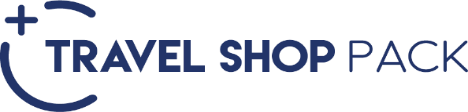 RUTA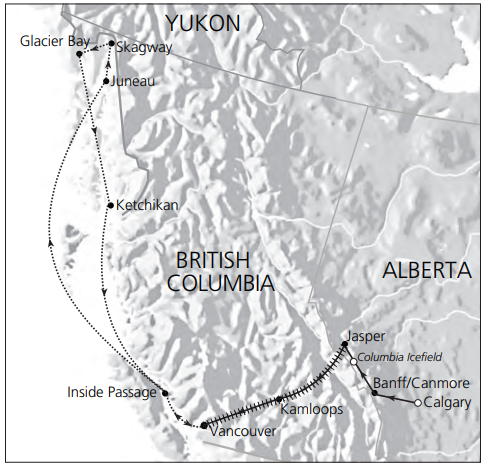 Importante:Debido al impacto del Covid – 19, todos los cruceros y tours están sujetos a cambios (días de operación, incluidos, pick up, horarios). En caso de que algún tour o crucero no esté disponible al momento del viaje, estaremos ofreciendo una alternativa de tour o el reembolso del mismo, en cuanto al crucero nos estaremos apegando a las políticas de cancelación y/o cambios de cada naviera. Se considera menor de 0 a 11 años.Máximo 2 menores compartiendo con 2 adultos en la ocupación máxima de la habitación El ETA es un permiso electrónico que permite a los Ciudadanos Mexicanos ingresar a Canadá y es obligación de los pasajeros solicitarla antes de viajar NO nos hacemos responsables en caso de olvido. El costo es de $7 CAD por persona y la solicitud se hace rápidamente en línea desde: www.canada.ca/eta (descripción http://www.cic.gc.ca/english/visit/eta-facts-es.asp)Los hoteles están sujetos a cambio según la disponibilidad al momento de la reserva por el tour operador. En ciertas fechas, los hoteles propuestos no están disponibles debido a eventos anuales preestablecidos. En esta situación, se mencionará al momento de la reserva y confirmaremos los hoteles disponibles de la misma categoría de los mencionados.Habitaciones estándar. En caso de preferir habitaciones superiores favor de consultar.No se reembolsará ningún traslado o visita en el caso de no disfrute o de cancelación del mismo.El orden de las actividades puede tener modificacionesAl momento de su registro en el hotel, una tarjeta de crédito le será requerida, esto es con el fin de garantizar que usted se compromete a no dañar la habitación y dejarla en las mismas condiciones que le fue entregada. La Tarjeta de crédito le ayudara también para abrir crédito dentro de las instalaciones del hotel para consumo interno. Manejo de equipaje en el tour máximo de 1 maleta por persona. En caso de equipaje adicional costos extras pueden ser cobrados en destino.  Para poder confirmar los traslados debemos recibir la información completa a más tardar 30 días antes de la salida. Si no recibimos esta información el traslado se perderá sin reembolsoTarifa y salidas del crucero sujetas a disponibilidad y cambios sin previo avisoEs responsabilidad del pasajero contar con documentos y vacunas requeridas antes de su viaje.Los documentos finales del crucero se envían aproximadamente 30 días antes de la salidaLos impuestos portuarios varían dependiendo los puertos de salida y llegada La edad mínima en niños viajando en cruceros es de 6 meses, con la excepción de los trasatlánticos, transpacíficos, Hawái y cruceros de América del Sur donde la edad mínima es de 12 meses.TARIFA POR PERSONA EN USD
SOLO SERVICIO TERRESTRE + CRUCEROTARIFA POR PERSONA EN USD
SOLO SERVICIO TERRESTRE + CRUCEROTARIFA POR PERSONA EN USD
SOLO SERVICIO TERRESTRE + CRUCEROSUPERIOR - OUTSIDE CABIN SERVICIO CRUCERO Y TREN + TERRESTRES COM PVPDBLSGL08-may69801058015-may75401168022 may - 5  jun6280916012  jun - 24 jul6380938031 de jul -07 ago6450946014 - 21  de ago6160915028 ago- 04 de sep6210898011 sept61508860SUPERIOR - BALCONY CABIN SERVICIO CRUCERO Y TREN + TERRESTRES COM PVPDBLSGL08-may69801058015-may75401168022 may - 24 jul78601233031-jul79201239007-ago75601168014- 21 ago74601145028 ago- 11 sep732011200TARIFAS SUJETAS A CAMBIOS Y DISPONIBILIDAD SIN PREVIO AVISO 
VIGENCIA:  HASTA SEPTIEMBRE 2024TARIFAS SUJETAS A CAMBIOS Y DISPONIBILIDAD SIN PREVIO AVISO 
VIGENCIA:  HASTA SEPTIEMBRE 2024TARIFAS SUJETAS A CAMBIOS Y DISPONIBILIDAD SIN PREVIO AVISO 
VIGENCIA:  HASTA SEPTIEMBRE 2024PROPINAS APROX  POR PAXUSDPropinas aprox por persona por día en crucero 15TRAVEL SHOP PACKTRAVEL SHOP PACKTRAVEL SHOP PACKTRAVEL SHOP PACKTARIFA POR PERSONA EN USDTARIFA POR PERSONA EN USDTARIFA POR PERSONA EN USDTARIFA POR PERSONA EN USDINCLUYEADULTOMENOREVENING WILDLIFE SAFARI  BANFF (2 HRS) 5454WHITE WATER RAFTING TOUR (2 HRS)  7676TRASLADO PRIVADO HOTEL YVR- MUELLE7373HOTELES Y CRUCERO PREVISTOS O SIMILARESHOTELES Y CRUCERO PREVISTOS O SIMILARESHOTELES Y CRUCERO PREVISTOS O SIMILARESCIUDADHOTEL CRUCERO PREVISTO O SIMILARESCAT.A BORDOHOLLAND AMERICA  VOLENDAMBANFF MOUNT ROYAL HOTEL Ó
BANFF CARIBOU LODGE & SPASJASPERTHE CRIMSONSKAMLOOPSTHOMPSON HOTEL SVANCOUVERGEORGIAN COURT HOTEL Ó SHERATON 
VANCOUVER WALL CENTRE HOTELSCHECK IN - 15:00HRS // CHECK OUT- 12:00HRSCHECK IN - 15:00HRS // CHECK OUT- 12:00HRSCHECK IN - 15:00HRS // CHECK OUT- 12:00HRSHora de salida crucero: 05:00 p. m. // Hora de llegada 07:00 a. mHora de salida crucero: 05:00 p. m. // Hora de llegada 07:00 a. mHora de salida crucero: 05:00 p. m. // Hora de llegada 07:00 a. m